CONFEDERATION TIMELINE 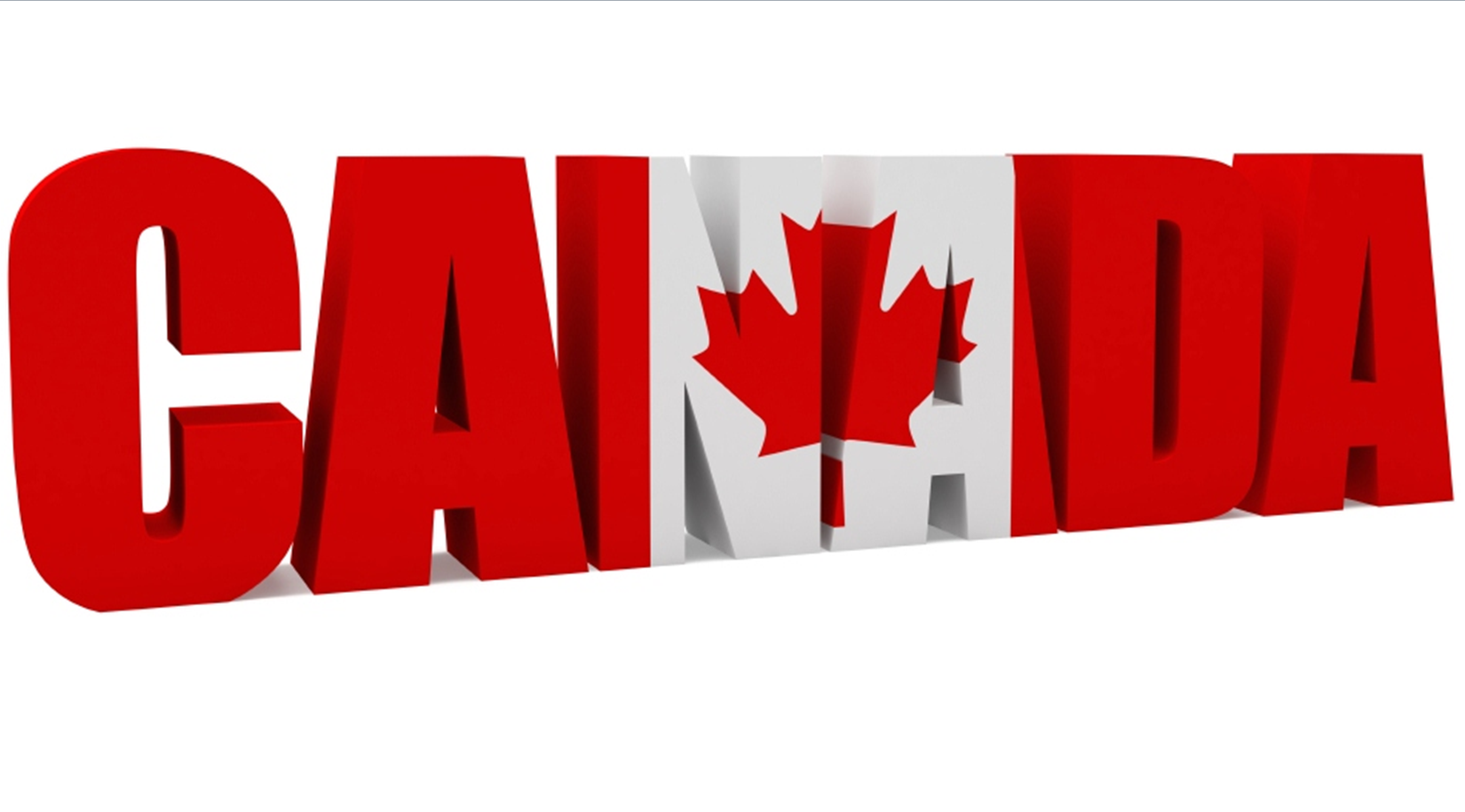 Place these events in chronological order on a timeline:START OF RECIPROCITY TREATYACT OF UNION
CHARLOTTETOWN CONFERENCEQUEBEC CONFERENCEFIRST FENIAN RAID 
LONDON CONFERENCEANNEXATION MANIFESTO 
BRITISH NORTH AMERICA ACT END OF RECIPROCITY TREATYREPEAL OF CORN LAWS FORMING OF THE GREAT COALITION 